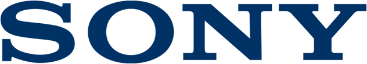 Tisková zpráva5. září 2019, 13:15 SEČ (IFA)Hudba z mnoha zdrojů se špičkovou kvalitou zvuku: představujeme nový Walkman® od Sony, model NW-ZX507Vychutnejte si zvuk ve vysokém rozlišení díky sofistikovaným audio technologiím Užívejte si hudbu ve vysoké kvalitě z různých zdrojů včetně vaší oblíbené streamovací služby Prémiový design pro luxusní poslech Společnost Sony dnes představuje svůj nový Walkman®, NW-ZX507 s Androidem™ a Wi-Fi, který vám umožní užívat si hudbu z mnoha zdrojů. Přímo na zařízení si můžete jednoduše pustit skladby prostřednictvím svých oblíbených služeb pro streamování a stahování hudby, aniž byste museli dělat kompromis v kvalitě zvuku. Libozvučná technologie S modelem NW-ZX507 si vychutnáte vysokou kvalitu zvuku díky Φ 4,4mm balanced jacku, nativnímu DSD (11,2 MHz) a přehrávání PCM 384kHz/32bit podporovanému technologií S-master HX™. Můžete se tak nechat pohltit zvukem ve vysokém rozlišení. Novinka disponuje také technologií DSEE HX™, která vylepšuje stávající hudební složky tak, aby se kvalitou co nejvíce blížily k vysokému rozlišení. Procesor DSEE HX™ funguje dokonce i tehdy, když hudbu streamujete. NW-ZX507 navíc podporuje bezdrátové přehrávání audia ve vysokém rozlišení (Hi-Res Audio Wireless) prostřednictvím LDAC, takže nyní můžete poslouchat hudbu přesně tak, jak ji máte rádi. Model NW-ZX507 snadno dosahuje špičkové kvality zvuku díky prémiovému provedení konstrukce. Tělo přehrávače se skládá z frézovaného hliníkového rámu a frézovaného měděného bloku, díky němuž dosahuje čistého a silného zvuku, zatímco nově vyvinutý kondenzátor FTCAP (high polymer capacitor) a elektrochemický dvouvrstvý kondenzátor EDLC (Electric Double-Layer capacitor) společně zajišťují výrazné basy. Komponenty, jako je vynikající zvukový rezistor a výjimečně kvalitní letování, přinášejí čísté vokály a zvuk, který dává vyniknout každému detailu skladby.Rozšiřte svoji sbírku hudbyAndroid™ a Wi-Fi vám poskytnou snadný přístup k milionům skladeb, které můžete streamovat nebo stahovat prostřednictvím oblíbené aplikace přímo na vašem Walkmanu®, nebo jej můžete připojit k počítači, čímž získáte pohodlný přístup ke své sbírce hudby.Luxusní poslech Díky 3,6palcovému displeji, který disponuje dotykovým panelem, bude ovládání Walkmanu pohodlné a stylové. Model je také vybaven šikovným portem USB Type-C™ a slotem pro micro SD karty, po straně se nacházejí tlačítka, která zajišťují snadné používání. Model NW-ZX507 přináší autentický zvuk v kompaktním a elegantním těle. Navíc s výdrží baterie až 20 hodin můžete bezstarostně poslouchat jedno album za druhým. Dostupný bude v černém provedení.Novinka je kompatibilní s aplikací Original Music Player od Sony, takže si zvuk můžete nastavit pro ten nejlepší zážitek z poslechu. Model NW-ZX507 bude v prodeji od listopadu 2019. Specifikace produktu naleznete na: https://www.sony.cz/electronics/hd-walkman-digitalni-hudebni-prehravace/nw-zx500-seriesDalší novinky od Sony najdete na: http://presscentre.sony.eu/Konec –Pro více informací, prosím, kontaktujte:Lucie Brochová, Consultant, PR agentura společnosti SONY, Bison & Rose, +420 739 483 442, e-mail: lucie.brochova@bisonrose.cz O společnosti SonySpolečnost Sony je zábavní společnost, jež staví na preciznosti a jedinečnosti svých technologií. Cílem společnosti je prostřednictvím svých produktů a kreativity probudit emoce u samotných spotřebitelů i firem a zároveň jim dát pocit, že se produkty staly jejich neodmyslitelnou součástí a mohou si tak kousek unikátnosti vychutnat každý den – od her a síťových služeb po hudbu, fotografie, spotřební elektroniku a finanční služby. Další informace jsou k dispozici na: http://www.sony.net/